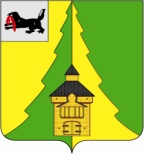 Российская ФедерацияИркутская областьНижнеилимский муниципальный районАДМИНИСТРАЦИЯПОСТАНОВЛЕНИЕОт _12.05._2023  года №  _380_« О внесении изменений в постановлениеОт 30 декабря 2022 года №1172 «Обутверждении перечня мероприятий и установлении расходных обязательств на реализацию мероприятий перечня проектов народных инициатив вмуниципальном образовании «Нижнеилимский район» в 2023 году»     В соответствии с постановлением администрации Нижнеилимского муниципального района от 14 февраля 2023 года № 84 «Об изменении подведомственности муниципального бюджетного образовательного учреждения дополнительного образования «Детско-Юношеская Спортивная школа» и  необходимостью уточнения перечня проектов народных инициатив в муниципальном образовании «Нижнеилимский район» в 2023 году, руководствуясь Уставом муниципального образования «Нижнеилимский район», администрация Нижнеилимского муниципального районаПОСТАНОВЛЯЕТ:Внести следующие изменения в постановление администрации Нижнеилимского муниципального района от 30 декабря 2022 года № 1172 «Об утверждении перечня мероприятий и установлении расходных обязательств на реализацию мероприятий перечня проектов народных инициатив в муниципальном образовании «Нижнеилимский район» в 2023 году»:Пункты 2.1 и 2.2 постановления читать в следующей редакции : « 2.1  Муниципальное учреждение Департамент образования администрации Нижнеилимского муниципального района – 14 961 174 (четырнадцать миллионов девятьсот шестьдесят одна тысяча сто семьдесят четыре) рубля, в том числе:- средства субсидии из областного бюджета – 13 165 797,8 (тринадцать миллионов сто шестьдесят пять тысяч семьсот девяносто семь) рублей 80 копеек;- средства местного бюджета – 1 795 376,2 ( один миллион семьсот девяносто пять тысяч триста семьдесят шесть) рублей 20 копеек.2.2  Администрация Нижнеилимского муниципального района – 2 084 326 (два миллиона восемьдесят четыре тысячи триста двадцать шесть) рублей, в том числе:- средства субсидии из областного бюджета – 1 834 202,2 (один миллион восемьсот тридцать четыре тысячи двести два) рубля 20 копеек;- средства местного бюджета – 250 123,8 (двести пятьдесят тысяч сто двадцать три) рубля 80 копеек».   Приложение к постановлению администрации Нижнеилимского муниципального района от 30 декабря 2022 года № 1172 «Перечень проектов народных инициатив в муниципальном образовании «Нижнеилимский район» в 2023 году» читать в редакции приложения к настоящему постановлению.      3. Считать утратившим силу  постановление  администрации Нижнеилимского муниципального района  от 13 марта 2023 года  № 180 «О внесении изменений в постановление от 30 декабря 2022 года № 1172 «Об  утверждении перечня мероприятий и установлении расходных обязательств на реализацию мероприятий перечня проектов народных инициатив в муниципальном образовании «Нижнеилимский район» в 2023 году»      4.     Настоящее постановление подлежит опубликованию в периодическом печатном издании «Вестник Думы и администрации Нижнеилимского муниципального района» и размещению на официальном сайте муниципального образования  «Нижнеилимский район».      5. Контроль исполнения настоящего постановления возложить на заместителя мэра района по экономической политике и цифровому развитию Чудинова Е.В.И.о мэра  района                                                    В.В. Цвейгарт Рассылка: в дело-2, ОСЭР, Финансовое управление, МУ «ДО», ОКСДМ, МКУ «Ресурсный центр», МКУ «Сервисцентр»,Чудинову Е.В.Дудич В.И. 3-12-71Лист согласованияСОГЛАСОВАНО:10. Заместитель мэра района по экономической политике и цифровому развитию _________________________________________________________________________________________________________________________________________________________________9. Заместитель мэра района по жилищной политике, градостроительству, энергетике, транспорту и связи __________________________________________________________________________________________________________________________________________________________8.Заместитель мэра района по социальной политике__________________________________________________________________________________________________________________________________________________7.  Юридический  отдел __________________________________________________________________________________________________________________________________________________________________________________________________________________6.  Финансовое  управление____________________________________________________________________________________________________________________________________________________________________________________________________________________________________________________________________________________________5. Отдел социально-экономического развития_______________________________________________________________________________________________________________________________________________________________________________________________________________________________4.Отдел  организационной  работы и социальной  политики _______________________________________________________________________________________________________________________________________________________________________________________________________________________________________3.Руководители заинтересованных органов и должностные лица ____________________________________________________________________________________________________________________________________________________________________________________________________________________________________________________________________________________________________________________2.  Руководители отдела, департамента, сектора, управления, подготовившего проект документа___________________________________________________________________________________________________________________________________________________________________________________________________________________________________________________________________________________________________________1.  Подготовил исполнитель (Ф.И.О., подпись, дата) _____________________________________________________________________________Приложение к постановлению администрации Нижнеилимского муниципального района от «___» __________ 2023 г.  № ______Перечень проектов народных инициатив в муниципальном образовании «Нижнеилимский район» в 2023 году.И.о. мэра района                                                              В.В. Цвейгарт      № п/пНаименование мероприятияСрок реализацииОбщий объем финансирования, руб.В том числе за счет средств:В том числе за счет средств:Пункт статьи Федерального закона от 6 октября 2003 года 
№ 131-ФЗ «Об общих принципах организации местного самоуправления в Российской Федерации», Закона Иркутской области 
от 3 ноября 2016 года 
№ 96-ОЗ 
«О закреплении за сельскими поселениями Иркутской области вопросов местного значения»№ п/пНаименование мероприятияСрок реализацииОбщий объем финансирования, руб.областного бюджета, руб.местного бюджета, руб. Пункт статьи Федерального закона от 6 октября 2003 года 
№ 131-ФЗ «Об общих принципах организации местного самоуправления в Российской Федерации», Закона Иркутской области 
от 3 ноября 2016 года 
№ 96-ОЗ 
«О закреплении за сельскими поселениями Иркутской области вопросов местного значения»1	Организация проведения капитальных ремонтов (замена оконных блоков) в образовательных учреждениях: МДОУ «ЦРР- детский сад № 12 «Золотая рыбка»; МДОУ Детский сад №15 «Росинка»;МДОУ Детский сад «Золотой ключик»;МДОУ «ЦРР – детский сад «Елочка»до 30 декабря 2023 года12 000 000,0010 559 971,841 440 028,1615.1.11; 2	Организация проведения текущих ремонтов, в том числе приобретение строительных материалов для проведения ремонтных работ собственными силами в образовательных учреждениях и учреждениях дополнительного образования :  МБОУ «Железногорская СОШ № 2»; МБОУ «Железногорская СОШ № 4»; МБУ ДО «ЦРТДиЮ»; МБУ ДО «ЦТРиГО»;  МДОУ «Детский сад «Лесная сказка»; МДОУ «Детский сад комбинированного вида «Сосенка»; МДОУ «ЦРР - детский сад «Елочка»; МДОУ «ЦРР - детский сад № 12 «Золотая рыбка»; МДОУ Детский сад «Василек» п. Речушка; МДОУ Детский сад «Елочка» п. Видим;  МДОУ Детский сад «Золотой ключик»; МДОУ Детский сад «Золушка» п. Янгель; МДОУ Детский сад «Колокольчик» п. Хребтовая; МДОУ Детский сад «Огонек» р.п. Новая Игирма; МДОУ Детский сад комбинированного вида № 1 «Лесная полянка»; МДОУ Детский сад общеразвивающего вида «Березка» п. Рудногорск; МДОУ Детский сад общеразвивающего вида «Берёзка» п.Новая Игирма; МДОУ Детский сад общеразвивающего вида «Солнышко» п. Новая Игирма; МДОУ Детский сад № 15 «Росинка»; МДОУ Детский сад № 39 «Сказка»; МДОУ детский сад «Мишутка»;  МДОУ детский сад «Ручеёк» п. Березняки; МДОУ детский сад «Снегурочка» п. Новоилимск;   МДОУ детский сад «Снежинка» п. Чистополянский; МДОУ детский сад общеразвивающего вида «Лесная полянка» № 13 п. Радищев; МКОО «Игирменская ООШ»; МКОУ «Коршуновская СОШ»; МКОУ «Янгелевская СОШ»; МОУ «Видимская СОШ»; МОУ «Железногорская СОШ № 1» (Родничок); МОУ «Железногорская СОШ № 5 им. А.Н. Радищева»;  МОУ «Железногорская СОШ №3»; МОУ «Заморская СОШ»; МОУ «Новоигирменская СОШ № 2»; МОУ «Новоигирменская СОШ № 3»; МОУ «Новоилимская СОШ им. Н.И. Черных»; МОУ «ОСШ им. М.К. Янгеля п.Березняки»; МОУ «Радищевская СОШ»; МОУ «Речушинская СОШ»;  МОУ «Рудногорская СОШ»; МОУ «Семигорская СОШ»; МОУ «Соцгородокская СОШ»; МОУ «Хребтовская СОШ» (пристрой к школе: спортивный зал, пищеблок, технологические помещения); МОУ «Новоигирменская СОШ № 1»; МОУ «Шестаковская СОШ»; МБУДО «СШ».до 30 декабря 2023 года3 000 000,002 639 992,96360 007,0415.1.113Организация материально-технического обеспечения муниципальных учреждений социальной сферы, в том числе приобретение музыкальных инструментов, оборудования, мебели для :МКУК «Нижнеилимская ЦМБ имени А.Н. Радищева;МБУДО «ДШИ»;МБУК РДК «Горняк»до 30 декабря 2023 года2 045 500,001 800 035,20245 464,8015.1.19ИТОГО:ИТОГО:17 045 500,00 15 000 000,00 2 045 500,00